Instructions for Filling-up the Application Formfor Free-Basic-Messing (FBM) ScholarshipPlease read the following instructions carefully before filling up the FBM Scholarship Application Form.The FBM Scholarship is meant for the SC/ST Undergraduate students only.The student must NOT be getting any other scholarship either from IIT Kanpur or from any other external source(s).  A student can avail ONLY ONE scholarship at a time. In the form, all the fields must be filled; write N/A if a certain field is not applicable.Incomplete form will not be accepted.The FBM application form must be signed both by you and your parents.Please submit the completed and signed FBM Scholarship Application Form in the SSPC office before 5:00 pm on the last date for submitting the application form mentioned above and widely advertised through e-mail/notice board. Information stated in the application form must be the same as in the supporting document.  Any discrepancy can attract disciplinary action including but not limited to revocation of scholarship.Please sign in the FBM-Register kept at the SSPC office while submitting the form.For any questions related to FBM scholarship, contact the SSPC office via e-mail at sspc@iitk.ac.in or by calling 6187. Parental Details: (Occupation may be Govt. Job/Private Job/Business/Agriculture/ Other-please specify the occupation if other e.g. doctor, lawyer, teacher, etc.)The information/facts provided above are true to the best of our knowledge and belief.Other Scholarship Details (attach documents): 11.  Both you and your parents must sign the following declaration/undertaking. UNDERTAKING I hereby undertake and certify that the information provided in this form is correct and true to the best of my knowledge and belief and nothing material has been concealed.  I understand that in the event of any information being found false, misleading or incorrect, or ineligibility to receive the FBM Scholarship is detected during or after completion of my programme at IIT Kanpur, or any of the personal information furnished in support thereof is found incorrect, neither I nor my parents/guardian shall have any objection whatsoever against the actions taken by the IIT Kanpur in the matter, in accordance with provisions 9.3 and 12.2 of the Ordinance of the IIT Kanpur.We are aware that a student must not be getting any other scholarship either from IIT Kanpur or from any other external sources.  We further declare that I/our ward is not receiving any scholarship either from IIT Kanpur or from any other external agency during the academic year 2016-17. My application will be considered complete only after I have signed in the FBM-Register kept in the SSPC office. 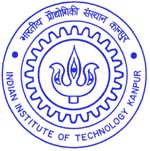 Indian Institute of Technology KanpurSenate Scholarships and Prizes CommitteeLast Date for Submitting Completed Application Form:24th August 2016INDIAN INSTITUTE OF TECHNOLOGY KANPURSenate Scholarships and Prizes CommitteeApplication Form forFree-Basic-Messing (FBM) ScholarshipINDIAN INSTITUTE OF TECHNOLOGY KANPURSenate Scholarships and Prizes CommitteeApplication Form forFree-Basic-Messing (FBM) Scholarship1. Name of the Student: 1. Name of the Student: 2. Roll No.: 2. Roll No.: 3. Programme & Department:3. Programme & Department:4. Category: (SC or ST)4. Category: (SC or ST)5. Your Bank A/C Details:Name of Bank:A/C No.:5. Your Bank A/C Details:Name of Bank:A/C No.:6. Home Phone:Mobile No.:E-mail-ID:6. Home Phone:Mobile No.:E-mail-ID:7. ADHAR Card No.: 7. ADHAR Card No.: 8. Address:8. Address:Father/Guardian DetailsMother DetailsName:Highest Education:Occupation:Mobile No.:Name:Highest Education:Occupation:Mobile No.:_________________Student’s Signature     Date:_________________________Father’s/Guardian’s Signature   Date:_________________Mother’s Signature      Date:INDIAN INSTITUTE OF TECHNOLOGY KANPURSenate Scholarships and Prizes CommitteeApplication Form forFree-Basic-Messing (FBM) ScholarshipAre you currently receiving any scholarship from IIT Kanpur or external sources (Yes/No):If yes, provide details (Name of Scholarship, Amount, Agency, etc.)________________Student’s signature        Date:_______________________Father’s/Guardian’s signature   Date:________________Mother’s signature       Date: